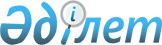 О внесении изменений в решение Жарминского районного маслихата от 15 марта 2016 года № 38/313-V "О дополнительном регламентировании порядка проведения собраний, митингов, шествий, пикетов и демонстраций"
					
			Утративший силу
			
			
		
					Решение Жарминского районного маслихата Восточно-Казахстанской области от 28 октября 2019 года № 39/319-VI. Зарегистрировано Департаментом юстиции Восточно-Казахстанской области 7 ноября 2019 года № 6264. Утратило силу решением Жарминского районного маслихата Восточно-Казахстанской области от 24 июня 2020 года № 47/417-VI
      Сноска. Утратило силу решением Жарминского районного маслихата Восточно-Казахстанской области от 24.06.2020 № 47/417-VI (вводится в действие по истечении десяти календарных дней после дня его первого официального опубликования).

      Примечание ИЗПИ.

      В тексте документа сохранена пунктуация и орфография оригинала.
      В соответствии со статьей 10 Закона Республики Казахстан от 17 марта 1995 года "О порядке организации и проведения мирных собраний, митингов, шествий, пикетов и демонстраций в Республике Казахстан", подпунктом 15) пункта 1 статьи 6 Закона Республики Казахстан от 23 января 2001 года "О местном государственном управлении и самоуправлении в Республике Казахстан", Жарминский районный маслихат РЕШИЛ:
      1. Внести в решение Жарминского районного маслихата от 15 марта 2016 года № 38/313-V "О дополнительном регламентировании порядка проведения собраний, митингов, шествий, пикетов и демонстраций" (зарегистрировано в Реестре государственной регистрации нормативных правовых актов за № 4489, опубликовано в газете "Қалба тынысы" 30 апреля 2016 года, в Эталонном контрольном банке нормативных правовых актов Республики Казахстан от 11 мая 2016 года) следующие изменения:
      В Дополнительном регламентировании порядка проведения собраний, митингов, шествий, пикетов и демонстраций, утвержденного указанным решением:
      пункт 2 изложить в новой редакции:
      "2. Места проведения митингов и собраний:
      село Калбатау
      а) центральная площадь возле районного Дома культуры (улица Достык 92)
      город Шар
      а) площадь возле городского Дома культуры (улица Кабанбая 124).";
      пункт 3 изложить в новой редакции:
      "3. Шествия и демонстрации проходят по следующему маршруту: 
      село Калбатау
      от центральной площади по улице Достык, движение вниз по улице Достык до пересечения улиц Достык – Алимбетова, движение вниз по улице Алимбетова до пересечения улиц Алимбетова – Кабанбая, движение вверх по улице Кабанбая до пересечения Кабанбая – Мусулманкулова, движение вверх по улице Мусулманкулова до пересечения улиц Мусулманкулова – Достык, движение вниз по улице Достык до центральной площади. 
      город Шар
      от площади возле Дома культуры по улице Кабанбая, движение вверх по улице Кабанбая до пересечения улиц Кабанбая (53) – Амангельды, движение вверх по улице Амангельды до пересечение улиц Амангельды (42) – Лекерова, вниз по улице Лекерова до пересечения улиц Лекерова (100) – Амангельды, движение в сторону пересечения улиц Амангельды – Кабанбая до площади возле городского Дома культуры.".
      2. Настоящее решение вводится в действие по истечении десяти календарных дней после дня его первого официального опубликования.
					© 2012. РГП на ПХВ «Институт законодательства и правовой информации Республики Казахстан» Министерства юстиции Республики Казахстан
				
      Председатель сесии 

М. Оспанбаев

      Секретарь Жарминского районного маслихата 

А. Сахметжанова
